Presseaussendung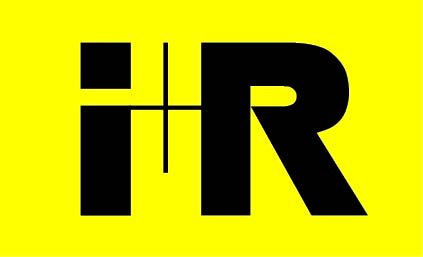 i+R Wohnbau Lindau GmbHSchuler-Areal Süd in Weingarten: reges Interesse an Nachnutzungs-Plänen i+R lud zur öffentlichen Präsentation aller Wettbewerbseinreichungen samt SiegerentwurfWeingarten, 24. Oktober 2018 – Insgesamt knapp 500 Besucher machten sich bei der Wettbewerbs-Ausstellung am Dienstag ein Bild von der Nachnutzung des rund 36.600 Quadratmeter großen Schuler-Areals Süd. Neben dem Siegerprojekt von Ackermann + Raff Architekten zeigte Projektentwickler i+R Wohnbau Lindau auch Modelle und Pläne aller eingereichten Entwürfe und informierte über die weitere Entwicklung des Bebauungskonzepts. Ab Donnerstag, 25.10., können die Entwürfe der Preisträger im Amtshaus besichtigt werden.Neben den interessierten Bürgerinnen und Bürgern nutzten auch rund 35 Gemeinderäte und Medienvertreter am Dienstag bei verschiedenen, über den Tag verteilten Veranstaltungen die Gelegenheit, die Bebauungspläne für das Schuler-Areal Süd im Rahmen einer Ausstellung zu begutachten. Projektentwickler i+R Wohnbau Lindau präsentierte nicht nur sämtliche Einreichungen, sondern informierte die Besucher auch über den aktuellen Stand des Projekts. Rede und Antwort standen zudem Oberbürgermeister Markus Ewald sowie die Architekten des Wettbewerbs-Siegers Ackermann + Raff Architekten aus Stuttgart.Ab Donnerstag, 25. Oktober 2018, werden die Preisträger-Modelle im Foyer des Amtshauses, Kirchstraße 2, präsentiert. Zudem stehen die Pläne auf der städtischen Homepage bei der Dokumentation „Stadtumbau Schuler-Areal Süd“ unter folgendem Link zur Verfügung: https://www.weingarten-online.de/,Lde/Startseite/Stadt/Bebauungsplan.html Wichtigstes Entwicklungsprojekt vergangener JahreDer Siegerentwurf sieht für das zentral gelegene Grundstück eine gemischte Nutzung für Wohnen, Einzelhandel, Büros, Dienstleistungen und Gastronomie vor. Seit der Jurierung im August wurde er mittlerweile weiter verbessert: etwa bei den Schallschutz-Maßnahmen und den Zufahrten zu den Tiefgaragen, um die Verkehrssituation in der Bomsgasse zu entschärfen. Auf den Dächern sind Gärten und Photovoltaikanlagen vorgesehen. „Der Umbau des Schuler-Areals Süd ist das größte und wichtigste Entwicklungsprojekt der vergangenen Jahre. Damit macht Weingarten einen ganz großen Schritt in die Zukunft. Das Projekt ist ein Meilenstein und wird das Gesicht der Stadt verändern“, betonte Oberbürgermeister Markus Ewald gegenüber den interessierten Nachbarn und Gästen.Großzügige GestaltungZur Belebung des neuen Zentrums werden zudem die Handelsflächen platzsparender in Verlängerung des Münsterplatzes an der Heinrich-Schatz-Straße angeordnet. „Die Entwicklung des Platzraumes gegenüber dem Münsterplatz bedeutet eine Aufwertung der aktuell städtebaulichen Situation und bindet den Münsterplatz im neuen Quartier ein“, informierte Alexander Stuchly, Geschäftsführer i+R Wohnbau Lindau. Das behördliche Bebauungsplanverfahren wird im kommenden Jahr angestrebt. Die Vorbereitungen für den Abbruch sollen ab Sommer 2019 starten.Infos zum Projekt: www.ir-wohnbau.com/schuler-areal-suedInfos über die i+R Gruppe und deren Unternehmen: www.ir-gruppe.comBildtexte:i+R-Schuler-Areal-Sued-Weingarten-OB-Markus-Ewald.jpg: Mit dem Umbau des Schuler-Areals Süd mache die Stadt Weingarten einen großen Schritt in die Zukunft, betonte Oberbürgermeister Markus Ewald bei der Präsentation des Entwurfs. (Foto: Reinhard Jakubek)i+R-Schuler-Areal-Sued-Weingarten-Ausstellung.jpg: Rund 500 Besucherinnen und Besucher informierten sich im Rahmen der Wettbewerbs-Ausstellung über die Nachnutzung des Schuler-Areals Süd in Weingarten. (Foto: Reinhard Jakubek)i+R-Schuler-Areal-Sued-Weingarten-Besucher.jpg: Reges Interesse herrschte an der öffentlichen Präsentation der Bebauungspläne für das Schuler-Areal Süd in Weingarten. (Foto: Reinhard Jakubek)i+R-Schuler-Areal-Sued-Weingarten-Architekt-Oliver-Braun.jpg: Oliver Braun vom siegreichen Architekturbüro Ackermann + Raff aus Stuttgart erläutert das Bebauungskonzept für das Schuler-Areal Süd in Weingarten. (Foto: Reinhard Jakubek)i+R-Schuler-Areal-Sued-Weingarten-Modell.jpg: Das neue Quartier am ehemaligen Schuler-Areal Süd in Weingarten wird Raum für Wohnen, Leben und Arbeiten bieten. (Foto: Reinhard Jakubek)i+R-Projektentwicklung-Weingarten-Luftbild.jpg: Auf dem Schuler-Areal Süd in Weingarten (Markierung) entsteht in den nächsten Jahren ein neues Quartier. (Foto: Arno Roth) Abdruck honorarfrei zur Berichterstattung über die i+R Gruppe. Angabe des Bildnachweises ist Voraussetzung.Factbox: Nachnutzung Schuler-Areal Süd WeingartenProjektentwicklung und Realisierung: i+R Wohnbau Lindau GmbHFläche: 36.600 m2Städtebaulicher Realisierungswettbewerb: Auslobung: März 2018; Jurierung: Juli 20189 EinreichungenSiegerprojekt: Ackermann + Raff GmbH & Co. KG, StuttgartNutzung: Wohnen, Einzelhandel, Büros, Dienstleistungen, GastronomieAngestrebter Zeitplan: 
- Bebauungsplanverfahren: 2019- Vorbereitungen Abbrucharbeiten, Entkernung: ab 3. Quartal 2019- Abbrucharbeiten: ab 4. Quartal 2019Rückfragehinweis für Journalisten:
i+R Wohnbau Lindau GmbH, Tamara Bierer, Telefon 0049/152/08000125 
Mail t.bierer@ir-gruppe.comPzwei. Pressearbeit, Mag. Daniela Kaulfus, Telefon 0043/699/19259195, 
Mail daniela.kaulfus@pzwei.at 